Ponedeljek, 4. 5. 2020

Ponovi, kar si se naučil o svetlobi, zvoku, zraku in gibanju predmetov v zraku:
Lahko si ponovno ogledaš spodnjo razlago: 
https://youtu.be/mEIHGnHt5O0 

Naučili smo se, da površina predmeta vpliva na njegovo gibanje v zraku. Če je površina večja, se bo predmet skozi zrak gibal počasneje, kot če bo površina manjša. 

Sedaj pa si poglej posnetek, ki govori o tem, na kakšne načine se premikaj živali in kako lahko premikamo predmete. Naučil pa se boš tudi, kako opišemo gibanje posameznih predmetov. 
RAZLAGA:
https://youtu.be/I53yr046KT0ZAPIS V ZVEZEK (Kar je v okvirčku.)
Prepiši v zvezek oz. nalepi in zapiši.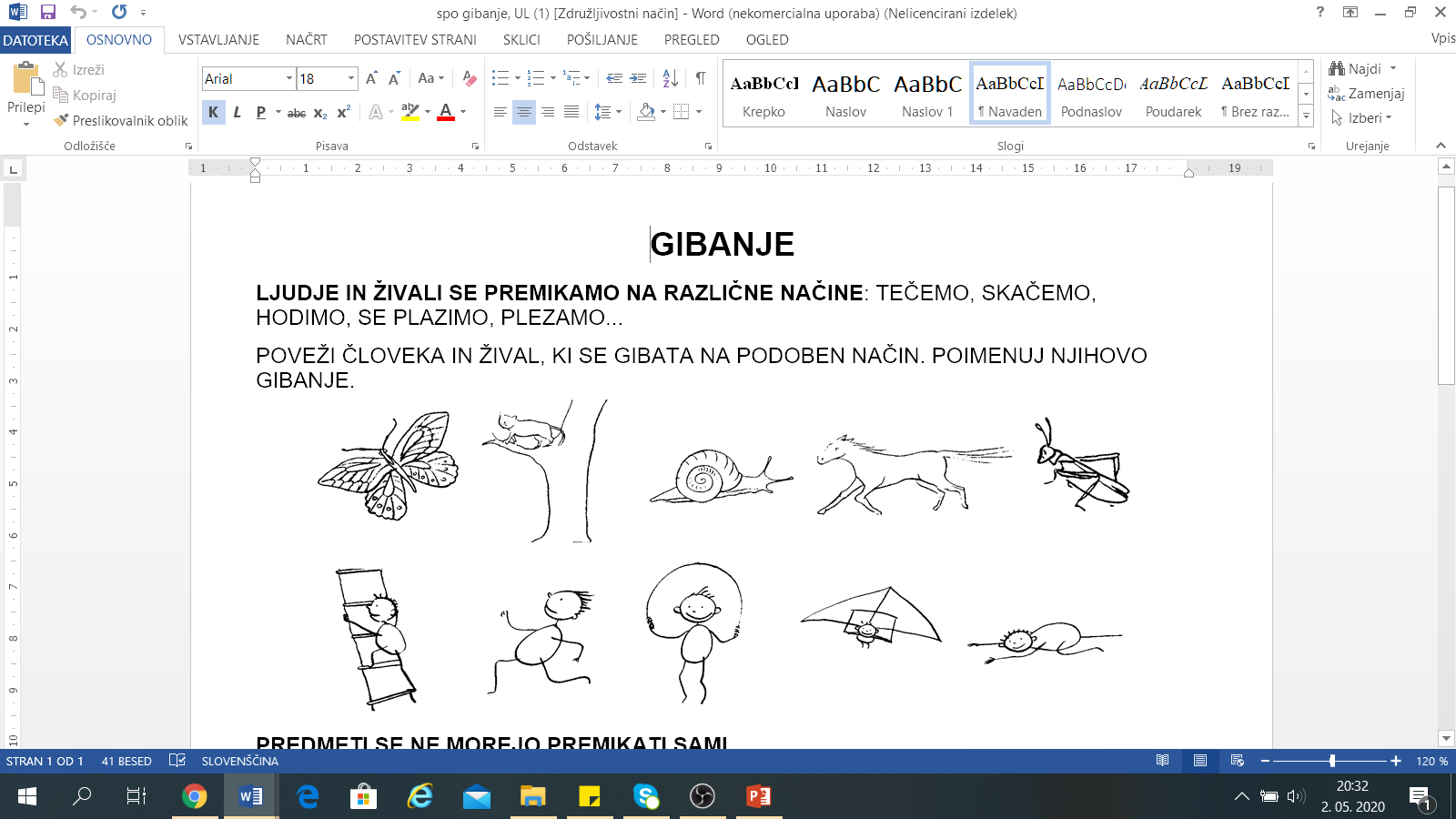 V zvezek nariši in spodaj zapiši, kako ljudje premikajo predmete.Uporabi naslednje besede: POTISKAJO ŠKATLO, VLEČEJO SANKE, NOSIJO KNJIGE, BRCAJO ŽOGO, MEČEJO KAMNE. 
ČAS JE ZA IGROŽOGO BRCNI, VRŽI V ZRAK, OB STENO, ZAKOTALI JO PO STRMINI, SPUSTI JO NA TLA... PRIPOVEDUJ, KAJ SE JE ZGODILO.PREMAKNI AVTOMOBILČEK NA ČIM VEČ NAČINOV. Koliko načinov si se domislil? (nesi, povleci, potisni, postavi na klanec...)RAZISKUJ: KAJ SE ZGODI, ČE ŽOGO ZAKOTALIŠ PROTI DRUGI ŽOGI? 